 Развивать творческие способности и умение мыслить неординарно нужно с самого раннего возраста. Ни один планшет или другой вид гаджета, ни одна виртуальная игра (даже если она призвана развивать логику или мышление) не заменит детям кукол и ролевые игры. Домашний кукольный театр – отличная идея, помогающая развить воображение ребенка и научить его многим вещам. Содержание 1.Цели кукольного театра 2.Что нужно для домашнего кукольного театра 3.Какие виды кукольного театра легко сделать дома для малышей до трех лет , после трех лет. Домашний кукольный театр для деток после трех.Цели кукольного театра: Сказка и игра – это неотъемлемая часть процесса обучения малыша различным навыкам. Они на примере игрушек и сказочных героев помогают ребенку учиться выстраивать логическую последовательность между желанием что-то сделать и умением выполнять желаемое. И не обязательно это какое-то действие или навык. На примере героев сказок (и кукольных героев) дети научатся:- преодолевать различные страхи; -быть честными, добрыми и отзывчивыми; -дружбе и взаимовыручке; -защищать, сострадать и помогать слабым и старым; -взаимодействовать с людьми, имеющими разный характер; -мирно решать споры и с достоинством выходить из конфликтных ситуаций; -понимать, что такое добро и зло. Не зря в любой сказке есть своя мораль, которая учит самому важному в жизни – научиться любить ближнего своего и гармонично сосуществовать с окружающим миром. Кроме того, с куклами быстрее и проще освоить навыки счета, чтения, определять формы, цвета, развивать свой язык и воображение. Что нужно для домашнего кукольного театра. Проще всего пойти в магазин и купить уже готовый набор кукольного театра, тем более что это сейчас не проблема. Но как тогда быть с воображением и развитием творческих способностей? Поэтому лучше всего начать со сбора, казалось бы, ненужных вещей. Родители, постарайтесь ничего не выбрасывать, предварительно не подумав: «А вдруг пригодится?». А пригодится для организации домашнего кукольного театра много чего: старые детские вещи: носочки (даже самые малюсенькие размеры), варежки и перчатки, шапочки, кофточки и распашонки, палочки от чупа-чупса и от воздушных шариков; контейнеры от киндер-сюрпризов; крышечки от мягких и стеклянных контейнеров из-под пюре, крышки от бутылок из-под молока или воды, колпачки от парфюмерных флаконов и от зубной пасты; ленточки, шнурочки, остатки цветных шерстяных ниток или мулине, веревочки и завязочки; пластиковые бутылки разных размеров; сломанные или старые рамки от фотографий или картин; разноцветные целлофановые пакеты, одноразовые пластиковые тарелки, ложечки и стаканчики; тканевые тряпочки, носовые платочки, меховые обрезки. В общем, все, что подойдет на оформление ширмы, на изготовление декораций или кукол. Какие виды кукольного театра легко сделать дома для малышей до трех лет.  В 1,5 года малыши активно реагируют на пальчиковых кукол.  Это делается очень просто, вот один вариант таких кукол. Отрезать от старых перчаток пальчики, пришить к ним ушки, носики и хвостики, нарисовать глазки, из лески сделать усы. Если нужны герои-человечки, то на пальчик надевается носовой платочек (платье), а круглая крышечка от духов играет роль головки. К ней приклеивается  нарисованное на бумаге личико и волосики из ниток. Надеваешь мини-зверят и куколок  на свои пальцы, и на пальчики деток. Можно придумать самый простой диалог: «Привет, как поживаешь, что сегодня ел,  пойдем в гости к мишке, зайчику; пока» и т.д. Когда малышу исполняется  два года, куколки делаются  посложнее. В работу идут: цветной картон, палочки от «чупо- чупсов», воздушные шарики, разноцветные тряпочки, ленточки, шерстяные нитки, тубы из-под рулонных салфеток, пластиковые стаканчики и ложки. Можно сделать три вида кукол.  1.Картонные фигурки-трафареты.  Распечатать на принтере или вырезать из старых журналов картинки, а потом приклеить их к палочке от чупа-чупса. 2.Куклы из воздушных шариков. На шариках, надетых на палочку, нарисовать рожицы. Приклеить волосики и шапочку (или корону). Если это была девочка, то платье можно сделать  из старого детского платьишка, если мальчик, то из старой рубашки или распашонки, прикрепленной к картонной тубе. Детская рука легко входит в тубу, и ребенок сможет  удерживать «голову», просто держа в руке шарик. Взрослому, можно держать «воздушную куколку» за палочку. 3.Из одноразовых стаканчиков и ложек сделать человечков. На ложечках нарисовать личики. Приклеить волосики из гофрированной бумаги. Стаканчики раскрасить гуашью и разрисовать по платью и костюмчику. В серединке сделать дырочку и в нее вставить «голову» - ложечку. Держать за ручку ложки. Надо сказать, что до трех лет детям проще самим участвовать в кукольном спектакле, чем быть зрителями. Ну, какой малыш усидит на месте и не захочет потрогать героя и не поучаствовать самому в спектакле?  Домашний кукольный театр для деток после трех. После трех лет многие детки могут уже быть зрителями. Но это не значит, что родители должны все куклы и декорации готовить сами. Обязательно надо привлекать малышей и к придумыванию сюжета, и к подготовке спектакля. В этом возрасте кукольный театр ими воспринимается уже в более сложной форме – с декорациями и с ширмой. Настольный кукольный театр. Декорации можно сделать из разного материала. -Деревья вырезать из цветного картона, закрепить на палочки от чупа-чупсов и воткнуть в пластилиновый шарик. -Из зеленых пластиковых бутылок вырезать кусты и траву. -На улице собрать камушки. Их отмыть и приклеить к картонной основе, изображающей дом, замок или мостик через реку. -Поляну, реку и дорогу нарисовать гуашью на ватмане. Его положить  на стол. А чтобы он не горбился и лежал ровно, по краю приклеить его скотчем. Роль кукол играют обычные мелкие плюшевые игрушки и пупсы. Можно сделать зверюшек из картона. Знаете, такие простые, где роль ног играют пальчики. Вырезать два кружка из цветного картона. В большем из них (туловище) сделать  отверстия для пальчиков (ног), а маленький кружок (голову) оформить в виде собачки, котика, зайки. Такой куколкой очень легко управлять даже трехлетке. Кукольный театр с ширмой можно использовать после 5 лет. Если в семье двойняшки или дети одного пола и в доме есть двухъярусная кровать, то ширму легко сделать, прикрепив к внутренней стороне несущих реек по крючку. На них нужно положить обычную палку, через которую перекинуть одеяло или старую простыню. Ребенок удобно располагается на нижнем ярусе кровати и оттуда показывает представление. Еще один вариант ширмы – положить палку с простыней между двух кресел. Сиденья должны быть направлены в другую сторону от зрителей. На них удобно раскладывать кукол. Роль ширмы может играть все, что угодно. Под нее легко переделать старую деревянную дверь или большую картонную коробку. Идей для домашнего кукольного театра очень много, главное – фантазия и подручный материал, желание взрослых. Предлагается постановка  кукольного спектакля «Рукавичка».Рукавичка.                                                        (по Л. Воронковой)Участвуют куклы: СобакаМышьЛягушка ЗаяцВолкМедведьРоль Деда исполняет взрослый.Осенний лес. Выходит дед и встает перед ширмой. На ширме появляется Жучка.Дед:  Нынче в город я ходил,        Всем гостинцев накупил.        Нашей внучке Настеньке-        Сарафанчик красненький,        Дочке-шелковый платок,        Бабке-сдобный кренделек,        Кренделек и сайку        Себе-балалайку!        Посмотри, честной народ        Дед из города идет!Дед перебирает покупки. Когда он вынимает кренделек, Жучка пытается его схватить. Дед отмахивается от нее рукавицей. Рукавичка падает, и остается лежать на ширме. Дед уходит. За ним убегает Жучка. Вбегает мышка.Мышь:  Вот так хата невеличка,                Из овчины рукавичка                На дороге лежит                В рукавичке буду жить (Заходит за рукавичку)Лягушка: Ква-ква-ква, ква-ква-ква,                Пожелтела вся трава,                Зябнут лапки и живот…                В рукавичке кто живет?Мышь:  Я мышка-норушка, а ты кто?Лягушка: А я Лягушка-квакушка. Пусти и меня в рукавичку.Мышь: Заходи. (Лягушка заходит за рукавичку)Обе: В рукавичке мы вдвоем          Очень весело живем.Заяц: Серый зайчик-побегайчик,        Я по ельничку бежал.        Я от шороха дрожал,        Я дорогу к своей норке        С препугу потерял.А кто здесь? Какой народ в рукавичке живет?Мышь: Мышка-норушка и Лягушка-квакушка. А ты кто?Заяц: Я зайчик-побегайчик. Пустите меня к себе.Лягушка: Да иди! (заяц заходит за рукавичку).Все: Мы теперь уже втроем        В рукавичке живем!Лиса: По кусточкам, по лесам        Ходит рыжая лиса.        Ищет норку где-нибудь        Приютиться и уснуть…        А кто в этой рукавичке?        В рукавичке-невеличке?Мышь: Я мышка-норушка.Лягушка: Я лягушка-квакушкаЗаяц: А я зайчик-побегайчик. А ты кто?Лиса: Лисичку-сестричку пустите в рукавичку.Мышь: Ну, заходи.Лиса (лезет): Только хвост не помните!Все (вместе): В рукавичке вчетвером                Очень весело живем!Волк: Листья осыпаются                Звери ждут зиму,                Волчику-братику                Скучно одному        …                Спрятался куда-то наш лесной народ…                Чья же это хата?                Кто же в ней живет?Все (по очереди): Мышка-норушка, лягушка-квакушка, зайчик-побегайчик, лисичка-сестричка. А ты кто?Волк: Я волчик-братик. Пустите и меня.Мышь: Вот горе! Кто не придет, все в рукавичку! Куда же ты влезешь?Волк: Да уж влезу, пустите.Мышь: Ну что с тобой делать, заходи!Лиса: Осторожнее, на хвост не наступи!Все: В рукавичке сразу пять        Стали жить да поживать!Медведь: Трещат кусты под лапою,                Под лапою мохнатою                Иду, бреду по ельничку,                По хрусткому валежнику…                Я за медом лазил в улей,                Как трудился, как влезал!                Злюки-пчелы искусали                Нос, и уши, и глаза.                Не найду себе покоя:                Нос огнем вот так и жжет.                Рукавичка, что такое?                В рукавичке кто живет?Все (по очереди): Я мышка-норушка. А я лягушка-квакушка,А я зайчик-побегайчик. А я лисичка-сестричка. А я-волчик-братик. А ты кто?Медведь: Ух, как вас много. А я медведь косолапый. Пустите меня.Мышь: Куда мы тебя пустим, когда и так тесно?Медведь: Да как-нибудь поместимся.Мышь: Заходи.Все: Кто бы слышал, кто бы видел:        В рукавичке вшестером        В тесноте да не в обиде        Очень весело живем!Дед (входит): Говорю тебе, Жучка, я что-то потерял. Чего-то мне не хватает. Внучки Настеньки сарафанчик красненький здесь? Здесь! Дочки шелковый платочек здесь? Здесь! И сайка здесь, и балалайка здесь! А что же я потерял?Ой, погодка холодна,Ветер так и режет.Рукавичка здесь одна,А другая где же?Эх, жучка, мы с тобой рукавичку потеряли. Пойдем искать.Дед уходит. Собака подбегает к рукавичке.Жучка: Кто тут шевелится в нашей рукавичке?Все (по очереди): Я мышка-норушка, я лягушка-квакушка, я зайчик-побегайчик, я лисичка-сестричка. Я волчик-братик, а я медведь косолапый.Все: В рукавичке вшестером        Очень весело живем.        И отсюда в лес холодный        Ни за что мы не уйдем!Жучка: Не уйдете? А я как начну на вас рычать! Р-р-р!Мышь: Ой, страшно! (Выбегает). Убегу в свою нору!Жучка: Р-р-р!Заяц: А я в березник ускачу (выпрыгивает, скачет по сцене, натыкается на деревья, убегает). Жучка: Как начну на вас фыркать! Ф-ф-фр!Лягушка: Ой, меня хватает кто-то,                Ой, попрыгаю в болото! (скачет)Жучка: А вы уйдете?Лисица: Не уйдем!Жучка: А я вот как зарычу!Лисица и Волк: Не боимся!Жучка: Как зафыркаю!Лисица, Волк, Медведь: Не боимся!Жучка: Да как залаю! Гав-гав!Медведь: Ой, собака, злющий враг!                От нее сбегу в овраг!Жучка: Гав-гав-гав!Медведь: Я сейчас убегу,                 Только вылезть не могу! (убегает)Собака торжествующе лает. Выходит дед.Дед: Что ты, Жучка, лаешь?        Кого ты пугаешь?        Ой, погодка холодна…        Рукавичка! Вот она!Дед берет рукавицу. Поет. Жучка повизгивает.        Мы сегодня с Жучкой        Из города идем.        Мы сегодня с Жучкой        Гостинцы несем.        Вот и внучке Настеньке        Сарафанчик красненький        Дочке-шелковый платок,        Бабке-сдобный кренделек,        Кренделек и сайку,        Себе-балалайку.        Всем у нас гостинцы есть.        Рукавички? Обе здесь!        Посмотри, честной народ,        Дед из города идет!Дети выходят из-за ширмы, кланяются.Как организовать дома  маленький кукольный театр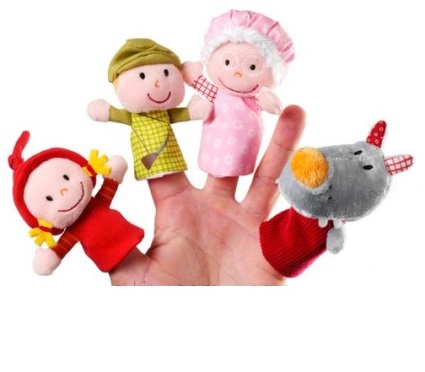 